Corrélation entre le programme d’études de la Colombie-Britannique 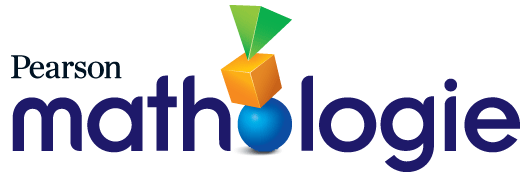 et Mathologie, 5e annéeRésultats d’apprentissage5e année, Mathologie.caLa progression des apprentissages en mathématiques, 4e à 6e années, Pearson CanadaLes concepts numériques jusqu’à 
1 000 000Compter :multiplesstratégies de calcul variéesnombres entiers comme référentsLes nombres jusqu’à 1 000 000 peuvent être classés et reconnus :comparer et classer des nombresestimer de grandes quantitésValeur de position :les centaines de milliers, les dizaines de milliers, les milliers, les centaines, les dizaines et les unitéscomprendre la relation entre la position des chiffres et leur valeur, jusqu’à 1 000 000Les peuples autochtones ont leurs propres systèmes de calcul (p. ex. les Tsimshian ont trois systèmes de calcul, pour les animaux, les gens et les choses; les Tlingit comptent en donnant un nom aux nombres, p. ex. 10 = deux mains, 20 = une personne)Le nombre, unité 1 : Les liens entre les nombres et la valeur de position1 : Représenter des nombres plus grands2 : Comparer des nombres plus grands3 : Faire une estimation pour résoudre des problèmes
4 : Approfondissement : Les liens entre les nombres et la valeur de positionLe nombre, unité 4 : L'aisance avec la multiplication et la division19 : Relier les faits de multiplication et de divisionIdée principale : L’ensemble des nombres réels est infini.
Approfondir la compréhension des nombres entiers à l’ensemble des nombres réels
- Approfondir sa compréhension des nombres entiers jusqu’à 1 000 000.Idée principale : Les nombres sont reliés de plusieurs façons.
Comparer et ordonner des quantités (multitude ou magnitude) - Comparer, ordonner et situer des nombres entiers en se basant sur la compréhension de la valeur de position et les écrire à l’aide des symboles <, =, >.Estimer des quantités et des nombres - Arrondir des nombres entiers en se servant de sa compréhension de la valeur de position (p. ex., 4 736 peut être arrondi à 5 000, 4 700 ou 4 740).
Composer et décomposer des nombres pour étudier les équivalences- Composer et décomposer des nombres entiers en les divisant de manière standard et non standard (p. ex., 1 000 correspond à 10 centaines ou 100 dizaines).Idée principale : Les quantités et les nombres peuvent être regroupés ou divisés en unités de taille égale.
Regrouper des quantités en unités de base 10 - Écrire et lire des nombres entiers sous plusieurs formes (p. ex., 1 358; mille-trois-cent-cinquante-huit; 1 000 + 300 + 50 + 8).- Comprendre que la valeur d’un chiffre est dix fois plus que la valeur de ce même chiffre lorsqu’il est une position à droite.Les nombres décimaux jusqu’à la troisième décimaleLe nombre, unité 3 : Les fractions et les nombres décimaux13 : Représenter des nombres décimaux18 : Approfondissement : Les fractions et les nombres décimauxLe nombre, unité 8 : La littératie financière34 : Résolution de problème lié à l'argentIdée principale : L’ensemble des nombres réels est infini.
Approfondir la compréhension des nombres entiers à l’ensemble des nombres réels.
- Élargir sa compréhension des nombres décimaux aux millièmes.
Idée principale : Les nombres sont reliés de plusieurs façons.
Composer et décomposer des nombres pour étudier les équivalences
- Composer et décomposer des nombres décimaux en les divisant de manière standard et non standard (p. ex., 1,6 correspond à 16 dixièmes ou 0,16 dizaine).- Modéliser et expliquer la relation entre une fraction et le nombre décimal équivalent 
(p. ex.,  =  = 0,4).Idée principale : Les quantités et les nombres peuvent être regroupés ou divisés en unités de taille égale.
Regrouper des quantités en unités de base 10
- Utiliser des fractions ayant 10 comme dénominateur pour approfondir sa compréhension et la notation des fractions décimales (p. ex., cinq dixièmes est  ou 0,5).- Comprendre que la valeur d’un chiffre est dix fois plus que la valeur de ce même chiffre lorsqu’il est une position à droite.
- Comprendre que la valeur d’un chiffre est une dixième de la valeur de ce même chiffre lorsqu’il est une position à gauche.
- Écrire et lire des nombres décimaux sous plusieurs formes (p. ex., en chiffres, en utilisant les noms des nombres, en forme développée).Les fractions équivalentesL’utilisation de nombres entiers naturels, de fractions et de nombres décimaux comme référentsdeux fractions équivalentes sont deux façons de représenter la même quantité (on obtient le même tout)comparer et ordonner des fractions et des décimalesaddition et soustraction de nombres décimaux jusqu’à la troisième décimaleestimer des sommes et des différences avec des décimalesestimer des fractions avec des référents (p. ex. zéro, moitié, tout)partage en parts égalesLe nombre, unité 3 : Les fractions et les nombres décimaux10 : Les fractions équivalentes12 : Comparer et ordonner des fractions13 : Représenter des nombres décimaux15 : Comparer et ordonner des nombres décimaux
16 : Relier des fractions et des nombres décimaux18 : Approfondissement : Les fractions et les nombres décimauxLe nombre, unité 5 : Les opérations avec des fractions et des nombres décimaux26 : Faire une estimation des sommes et des différences avec des nombres décimaux
27 : Additionner des nombres décimaux
28 : Soustraire des nombres décimaux32 : Approfondissement : Les opérations avec des fractions et des nombres décimauxLe traitement des données, unité 2 : La probabilité5 : Décrire la probabilité d'événementsIdée principale : Les nombres sont reliés de plusieurs façons.
Comparer et ordonner des quantités (multitude ou magnitude)
- Comparer, ordonner et situer des fractions ayant le même numérateur ou dénominateur en faisant un raisonnement (p. ex.,  >  parce que les cinquièmes sont des parties plus grandes).
- Comparer, ordonner et situer des fractions en utilisant des stratégies flexibles (p. ex., comparer des modèles; créer des dénominateurs ou numérateurs communs).
Estimer des quantités et des nombres
- Estimer la position de nombres décimaux et de fractions sur une droite numérique.
- Estimer la taille et la magnitude des fractions en les comparant à des repères.
Composer et décomposer des nombres pour étudier les équivalences
- Déterminer et générer des fractions équivalentes en utilisant des stratégies flexibles (p. ex., représenter la même partie d’un tout, la même partie d’un ensemble ou la même position sur une droite numérique).Idée principale : Les quantités et les nombres peuvent être regroupés ou divisés en unités de taille égale.
Séparer des quantités pour former des fractions- Diviser des parties fractionnaires en unités fractionnaires plus petites (p. ex., diviser des moitiés en tiers pour former des sixièmes).
Idée principale : Les opérations impliquant des quantités et des nombres nous permettent de déterminer combien il y a d’éléments.Développer une aisance avec les opérations
- Estimer les sommes et les différences de nombres décimaux (p. ex., calculer le coût des transactions en dollars et en cents).
- Résoudre des problèmes de calcul de nombres décimaux en utilisant des stratégies efficaces.L’addition et la soustraction de nombres entiers naturels jusqu’à 1 000 000utiliser des stratégies de calcul variées, où il faut séparer (p. ex. décomposer à l’aide de nombres familiers et compenser) et combiner des nombres de différentes façons, regrouperestimer des sommes et des différences jusqu’à 10 000utiliser l’addition et la soustraction dans des situations de la vie quotidienne et des résolutions de problèmesLe nombre, unité 2 : L'aisance avec l'addition et la soustraction5 : Estimer des sommes et des différences6 : Examiner les stratégies d'addition7 : Examiner les stratégies de soustraction8 : Utiliser les connaissances des faits numériques9 : Approfondissement : L'aisance avec l'addition et la soustractionIdée principale : Les nombres sont reliés de plusieurs façons.
Estimer des quantités et des nombres- Arrondir des nombres entiers en se servant de sa compréhension de la valeur de position (p. ex., 4 736 peut être arrondi à 5 000, 4 700 ou 4 740).
Idée principale : Les opérations impliquant des quantités et des nombres nous permettent de déterminer combien il y a d’éléments.Développer la signification conceptuelle des opérations
- Prolonger les modèles de calcul des nombres entiers à de plus grands nombres.Développer une aisance avec les opérations
- Estimer le résultat d’opérations comprenant des nombres entiers en les mettant en contexte (p. ex., combien d’autobus sont nécessaires pour amener les classes de 8e année au musée ?).
- Résoudre des calculs de nombres entiers en utilisant des stratégies efficaces (p. ex., faire un calcul mental, utiliser des algorithmes, calculer le coût d’une transaction et la monnaie due, économiser de l’argent pour effectuer un achat).La multiplication et la division jusqu’à des nombres de trois chiffres, y compris des divisions avec restescomprendre la relation entre la multiplication et la division, la multiplication et l’addition, et la division et la soustractionutiliser des stratégies de calcul variées (p. ex. décomposer, concept de distributivité, concept de commutativité, addition répétée et soustraction répétée)utiliser les multiplications et les divisions pour des situations de la vie quotidienne et des résolutions de problèmesdiscussions avec la classe sur les nombresLe nombre, unité 4 : L'aisance avec la multiplication et la division19 : Relier les faits de multiplication et de division
20 : Faire une estimation pour multiplier et diviser21 : Des stratégies pour multiplier des nombres plus grands22 : Multiplier des nombres entiers23 : Diviser des nombres plus grands25 : Approfondissement : L'aisance avec la multiplication et la divisionIdée principale : Les opérations impliquant des quantités et des nombres nous permettent de déterminer combien il y a d’éléments.Étudier les nombres et leurs propriétés arithmétiques
- Reconnaître et créer des expressions numériques équivalentes à l’aide de la propriété de la commutativité et de la propriété de l’associativité.- Comprendre les relations dans les opérations (p. ex., la relation inverse entre la multiplication et la division ou l’addition et la soustraction).
- Comprendre la nature des opérations (p. ex., 5 + 0 = 5; 7 × 1 = 7).
Développer la signification conceptuelle des opérations 
- Comprendre et expliquer le résultat de la multiplication et de la division de nombres entiers par des puissances de 10.- Prolonger les modèles de calcul des nombres entiers à de plus grands nombres.Développer une aisance avec les opérations
- Se rappeler aisément les faits de multiplication et de division jusqu’à 100.- Résoudre des calculs de nombres entiers en utilisant des stratégies efficaces (p. ex., faire un calcul mental, utiliser des algorithmes, calculer le coût d’une transaction et la monnaie due, économiser de l’argent pour effectuer un achat).L’addition et la soustraction de nombres décimaux jusqu’à la troisième décimaleestimer des sommes et des différences avec des nombres décimauxutiliser des modèles visuels, comme des blocs de base dix, des tables de valeur de position, du papier quadrillé et des droites numériquesutiliser les additions et les soustractions dans des contextes authentiques et des problèmesdiscussions avec la classe sur les nombresLe nombre, unité 5 : Les opérations avec des fractions et des nombres décimaux26 : Faire une estimation des sommes et des différences avec des nombres décimaux
27 : Additionner des nombres décimaux
28 : Soustraire des nombres décimaux32 : Approfondissement : Les opérations avec des fractions et des nombres décimauxIdée principale : Les opérations impliquant des quantités et des nombres nous permettent de déterminer combien il y a d’éléments.Développer la signification conceptuelle des opérations
- Démontrer une compréhension des opérations avec des nombres décimaux à l’aide de la modélisation et de stratégies flexibles.
Développer une aisance avec les opérations
- Estimer les sommes et les différences de nombres décimaux (p. ex., calculer le coût des transactions en dollars et en cents).
- Résoudre des problèmes de calcul de nombres décimaux en utilisant des stratégies efficaces.Les tables d’addition et de soustraction jusqu’à 20 (renforcement des habiletés à effectuer des calculs)offrir des occasions de faire des exercices authentiques, en se basant sur les tables d’addition et de soustraction des niveaux précédentsappliquer des stratégies et la connaissance des tables d’addition et de soustraction pour des situations de la vie quotidienne et des résolutions de problèmes, et pour faire des liens entre différents concepts mathématiques (p. ex. pour 800 + 700, on peut annexer les zéros et utiliser le fait de connaître 8 + 7 pour trouver le résultat)Le nombre, unité 2 : L'aisance avec l'addition et la soustraction8 : Utiliser les connaissances des faits numériquesIdée principale : Les opérations impliquant des quantités et des nombres nous permettent de déterminer combien il y a d’éléments.Étudier les nombres et leurs propriétés arithmétiques
- Reconnaître et créer des expressions numériques équivalentes à l’aide de la propriété de la commutativité et de la propriété de l’associativité.- Comprendre les relations dans les opérations (p. ex., la relation inverse entre la multiplication et la division ou l’addition et la soustraction).Les tables de multiplication et de division jusqu’à 100 (éveil des habiletés à effectuer des calculs)offrir des occasions de faire des représentations concrètes et graphiques de la multiplicationutiliser des jeux pour élaborer des occasions de faire des exercices authentiques de multiplicationchercher des régularités dans les nombres, p. ex. avec une grille de cent, pour développer la compréhension des calculs de multiplicationfaire un lien entre la multiplication et le calcul par intervallesfaire un lien entre la multiplication et la division ainsi qu’avec l’addition répétéeutiliser des stratégies de calcul mental, comme le double et la moitié, l’annexion et le concept de distributivitédévelopper la capacité de calcul avec des tables jusqu’à 100Le nombre, unité 4 : L'aisance avec la multiplication et la division19 : Relier les faits de multiplication et de division25 : Approfondissement : L'aisance avec la multiplication et la divisionLa modélisation et l’algèbre, unité 1 : La modélisation2 : Examiner des régularités numériquesIdée principale : Les opérations impliquant des quantités et des nombres nous permettent de déterminer combien il y a d’éléments.Étudier les nombres et leurs propriétés arithmétiques
- Reconnaître et créer des expressions numériques équivalentes à l’aide de la propriété de la commutativité et de la propriété de l’associativité.- Comprendre les relations dans les opérations (p. ex., la relation inverse entre la multiplication et la division ou l’addition et la soustraction).
- Comprendre la nature des opérations (p. ex., 5 + 0 = 5; 7 × 1 = 7).Développer une aisance avec les opérations
- Se rappeler aisément les faits de multiplication et de division jusqu’à 100.- Résoudre des calculs de nombres entiers en utilisant des stratégies efficaces (p. ex., faire un calcul mental, utiliser des algorithmes, calculer le coût d’une transaction et la monnaie due, économiser de l’argent pour effectuer un achat).Les règles verbales, numériques, symboliques et algébriques pour augmenter ou réduire une régularitéLa modélisation et l’algèbre, unité 1 : La modélisation
1 : Examiner des régularités géométriques
2 : Examiner des régularités numériques
3 : Utiliser des règles de la régularité pour résoudre des problèmes4 : Approfondissement : La modélisationIdée principale : On peut décrire des régularités de façon mathématique.Représenter des régularités, des relations et des fonctions- Décrire, créer, prolonger, convertir et corriger des suites de nombres et de formes qui suivent une règle prédéterminée.
- Utiliser plusieurs approches pour modéliser des situations impliquant la répétition (c.-à-d., des régularités répétées) et le changement (c.-à-d., des régularités croissantes/décroissantes), par exemple, en utilisant des objets, des tableaux, des diagrammes, des symboles, des boucles ou des boucles imbriquées dans des codes.
- Représenter une suite de nombres ou de formes à l’aide d’un tableau de valeurs en appariant la valeur du terme à un numéro de terme (rang).- Créer un modèle visuel pour représenter un modèle numérique simple.
- Représenter un contexte ou problème mathématique à l’aide d’expressions ou d’équations en utilisant des variables pour représenter les inconnues.Généraliser et analyser des régularités, des relations et des fonctions- Expliquer la règle pour des suites numériques, y compris le point de départ et le changement (p. ex., pour : 16, 22, 28, 34... Commence à 16 et ajoute 6 chaque fois).
- Décrire des suites de nombres et de formes en utilisant des mots et des nombres.- Prédire la valeur d’un terme donné dans une suite de nombres ou de formes à l’aide de règles de régularité.La résolution d’équations en une étape avec des variablesrésoudre des équations à une inconnue en une étapereprésenter un problème donné sous la forme d’une équation en utilisant des symboles (p. ex. 4 + X = 15)La modélisation et l’algèbre, unité 2 : Les variables et les équations5 : Utiliser des variables
6 : Résoudre des équations d'addition et de soustraction7 : Résoudre des équations de multiplication et de division
8 : Utiliser des équations pour résoudre des problèmes10 : Approfondissement : Les variables et les équationsIdée principale : On peut représenter les régularités et les relations à l’aide de symboles, d’équations et d’expressions.Comprendre l’égalité et l’inégalité, et développer les propriétés généralisées des nombres et des opérations- Exprimer un problème mathématique à une étape comme étant une équation en utilisant un symbole ou une lettre pour représenter un nombre inconnu (p. ex., Sena avait quelques jetons et en a utilisé quatre. Il lui en reste sept : □ – 4 = 7).
- Déterminer un nombre inconnu dans des équations simples à une étape en utilisant différentes stratégies (p. ex., n × 3 = 12; 13 – □ = 8).
- Utiliser des propriétés arithmétiques pour étudier et transformer des additions et des multiplications à une étape (p. ex., les équations 5 + 4 = 9 et 5 + a = 9 ont la même structure et peuvent être réorganisées de la même façon pour maintenir l’égalité : 4 + 5 = 9 et a + 5 = 9).- Utiliser des propriétés arithmétiques pour étudier et transformer des soustractions et des divisions à une étape (p. ex., 12 – 5 = 7 et 12 – b = 7 ont la même structure et peuvent être réorganisées de la même façon pour maintenir l’égalité : 12 – 7 = 5 et 12 – 7 = b).Utiliser des variables, des expressions algébriques et des équations pour représenter des relations mathématiques- Comprendre qu’une quantité inconnue (c.-à-d., une variable) peut être représentée par un symbole ou une lettre (p. ex., 13 – □ = 8; 4n = 12).
- Utiliser avec aisance des symboles et des lettres pour représenter des quantités inconnues dans des équations (p. ex., savoir que les équations 4 + □ = 7; 4 + x = 7; et 4 + y = 7 représentent toutes la même équation, dans laquelle □, x et y représentent la même valeur).- Interpréter et écrire des expressions algébriques (p. ex., 2n signifie deux fois un nombre; soustraire un nombre de 7 peut s’écrire 7 – n).La mesure de l’aire d’un carré et d’un rectangleLes relations entre l’aire et le périmètremesurer l’aire de carrés et de rectangles avec des carreaux, des géoplans, du papier quadrilléexplorer le périmètre et l’aire, et le fait qu’ils dépendent l’un de l’autre mais ne sont pas directement proportionnelsmesurer des demeures traditionnellesLa mesure, unité 1 : La longueur, le périmètre et l'aire
3 : Mesurer l’aire des rectangles4 : Relier le périmètre et l'aire des rectangles
6 : Approfondissement : La longueur, le périmètre et l'aireIdée principale : Plusieurs choses dans notre monde (p. ex., les objets, les espaces, les événements) ont des attributs qui peuvent être mesurés et comparés.
Comprendre les propriétés qui peuvent être mesurées, comparées et ordonnées- Comprendre que l’aire est une propriété des figures à 2D qui peut être mesurée et comparée.
Idée principale : Attribuer une unité à une propriété continue nous permet de prendre des mesures et faire des comparaisons.
Choisir et utiliser des unités pour estimer, mesurer, représenter et comparer- Développer sa compréhension des unités carrées (p. ex., unité carrée, cm carré, m carré) pour mesurer l’aire de figures à 2D.
- Choisir l’unité la plus appropriée pour mesurer une propriété donnée d’un objet (p. ex., l’aire d’une salle de classe mesurée en mètres carrés).
Comprendre les relations entre les unités mesurées- Étudier la relation entre le périmètre et l’aire des rectangles.La notion de durée, au moyen de mesures du tempscomprendre les notions de temps écoulé et de duréeappliquer les concepts reliés au temps dans des situations de la vie quotidienne et pour résoudre des problèmescycles des jours et des saisons, cycles lunaires, marées, voyages, événementsLa mesure, unité 3 : Le temps13 : Explorer le temps écoulé14 : Résoudre des problèmes de temps15 : Approfondissement : Le temps
Idée principale : Attribuer une unité à une propriété continue nous permet de prendre des mesures et faire des comparaisons.
Choisir et utiliser des unités pour estimer, mesurer, représenter et comparer- Lire et noter l’heure (c.-à-d., horloges numériques et analogiques) et les dates de calendrier.
Comprendre les relations entre les unités mesurées- Comprendre les relations entre les différentes mesures du temps (p. ex., les secondes, les minutes, les heures, les jours, les décennies).Le classement des prismes et des pyramidesexplorer les solides et les figures géométriques en se basant sur des caractéristiques multiplesdécrire et classer des quadrilatèresdécrire et construire des prismes rectangulaires et triangulairesreconnaître des prismes dans l’environnementLa géométrie, unité 1A : Les figures à 2D et les solides à 3D
1 : Les propriétés des figures à 2D et des objets à 3D2 : Explorer les quadrilatères3 : Construire des modèles de prismes4 : Approfondissement : Les figures à 2D et les solides à 3DIdée principale : On peut analyser les figures à 2D et les solides à 3D et les classifier de différentes façons selon leurs propriétés.Examiner les attributs et les propriétés géométriques des figures à 2D et des solides à 3D
- Trier, décrire, construire et classifier des polygones en fonction des propriétés relatives à leurs côtés (p. ex., parallèles, perpendiculaires, réguliers/irréguliers).- Trier, décrire, construire et classifier des objets à 3D en fonction de leurs arêtes, faces, sommets et angles (p. ex., prismes, pyramides).- Trier, décrire et classifier les figures à 2D en fonction de leurs propriétés géométriques (p. ex., longueurs de côté, angles, diagonales).
- Classifier les figures à 2D dans une hiérarchie basée sur leurs propriétés (p. ex., les rectangles sont un sous-ensemble des parallélogrammes).Les transformations simplestransformations simples (glisser/translation, retourner/réflexion, tourner/rotation)se servir de matériel concret pour effectuer les mouvements des transformationstissage, paniers d’écorce de cèdre, motifsLa géométrie, unité 2A : Les transformations5 : Explorer les translations
6 : Explorer les réflexions
7 : Explorer les rotations
8 : Identifier les transformations9 : Approfondissement : Les transformationsIdée principale : On peut transformer les figures à 2D et les solides à 3D de plusieurs façons et analyser les changements.
Étudier les figures à 2D et les solides à 3D en appliquant et en visualisant des transformations- Déterminer, décrire et effectuer des transformations simples (c.-à-d., translation, réflexion ou rotation) sur des figures à 2D.La correspondance biunivoque et la correspondance multivoque, au moyen de diagrammes à barres doublescorrespondance multivoque : un symbole représente un groupe ou une valeur (p. ex. sur un diagramme à barres, un carré peut représenter cinq biscuits)Le traitement des données, unité 1A : Le traitement des données1 : Explorer des données primaires et secondaires2 : Construire des diagrammes à bandes doubles
3 : Interpréter des diagrammes à bandes doubles4 : Approfondissement : Le traitement des donnéesIdée principale : Formuler des questions, recueillir des données et regrouper ces données dans des représentations visuelles ou graphiques nous aide à comprendre, prédire et interpréter des situations incertaines, variables ou aléatoires.Recueillir des données et les organiser en catégories
- Différencier les sources de données primaires (c.-à-d., de première main) et secondaires (c.-à-d., de seconde main).
Concevoir des représentations graphiques des données recueillies
- Représenter des données graphiquement en utilisant la correspondance multivoque à l’aide d’échelles appropriées et de graduations appropriées des axes (p. ex., chaque symbole dans un diagramme à pictogrammes représente 10 personnes).
- Représenter visuellement deux ou plusieurs ensembles de données (p. ex., diagramme à bandes doubles, diagramme à bandes empilées, diagramme linéaire multiple, tableau multi-colonnes).Lire et interpréter des représentations de données et analyser la variabilité- Lire et interpréter des représentations de données en faisant des correspondances multivoques.Tirer des conclusions en faisant des inférences et justifier ses décisions en fonction des données recueillies
- Tirer des conclusions en fonction des données présentées.- Interpréter les résultats de données présentées graphiquement en se basant sur des sources primaires (p. ex., un sondage mené en classe) et secondaires (p. ex., un reportage d’actualité en ligne).Les expériences de probabilité, événements ou résultats uniquesprédire les résultats d’événements indépendants (p. ex. obtenir une couleur en faisant tourner une aiguille sur un cadran)prédire des résultats uniques (p. ex. obtenir une couleur en faisant tourner une aiguille sur un cadran)faire tourner une aiguille sur un cadran, lancer un dé, piger des objets dans un sacreprésenter par une fraction la probabilité d’un résultat uniqueLe traitement des données, unité 2 : La probabilité 5 : Décrire la probabilité d'événements6 : Mener des expériences
7 : Concevoir des expériences8 : Approfondissement : La probabilitéIdée principale : Formuler des questions, recueillir des données et regrouper ces données dans des représentations visuelles ou graphiques nous aide à comprendre, prédire et interpréter des situations incertaines, variables ou aléatoires.Recueillir des données et les organiser en catégories- Noter les résultats de plusieurs essais d’expériences simples.Utiliser le langage et les outils du hasard pour décrire et prévoir les événements- Déterminer la probabilité de résultats en se servant d’un continuum de probabilités qui emploie des mots (p. ex., impossible, peu probable, probable, certain).- Faire la distinction entre des événements également probables (p. ex., pile ou face avec une pièce de monnaie) et des événements qui ne sont pas également probables (p. ex., une roue avec des sections de taille différente).
- Déterminer l’espace échantillonnal d’événements indépendants dans une expérience (p. ex., retourner une tasse, piger un cube de couleur dans un sac).- Étudier et calculer la probabilité expérimentale (c.-à-d., la fréquence relative) d’événements simples (p. ex., 5 lancers d’une pièce de monnaie qui tombent sur face 3 fois donnent ).La littératie financière – calculs monétaires, y compris rendre la monnaie avec des montants jusqu’à 1 000 dollars; préparation de plans financiers simplesfaire des calculs monétaires, y compris rendre la monnaie et faire des calculs décimaux, jusqu’à 1 000 $ pour des situations de la vie quotidienne et des résolutions de problèmesutiliser diverses stratégies, comme compter en ordre croissant, en ordre décroissant et décomposer, pour calculer le total et rendre la monnaieélaborer des plans financiers simples pour atteindre un objectif financierpréparer un budget où l’on tient compte des revenus et des dépensesLe nombre, unité 8 : La littératie financière34 : Résolution de problème lié à l'argent35 : Crédit, dette et transferts37 : Établir un budget de base38 : Approfondissement : La littératie financièreIdée principale : Les opérations impliquant des quantités et des nombres nous permettent de déterminer combien il y a d’éléments.Développer la signification conceptuelle des opérations 
- Modéliser des calculs de nombres entiers jusqu’à à quatre chiffres et en approfondir sa compréhension.
Développer une aisance avec les opérations
- Estimer le résultat d’opérations comprenant des nombres entiers en les mettant en contexte (p. ex., combien d’autobus sont nécessaires pour amener les classes de 8e année au musée ?).
- Résoudre des calculs de nombres entiers en utilisant des stratégies efficaces (p. ex., faire un calcul mental, utiliser des algorithmes, calculer le coût d’une transaction et la monnaie due, économiser de l’argent pour effectuer un achat).- Estimer les sommes et les différences de nombres décimaux (p. ex., calculer le coût des transactions en dollars et en cents).
- Résoudre des problèmes de calcul de nombres décimaux en utilisant des stratégies efficaces.